Worthing Schools Sports Association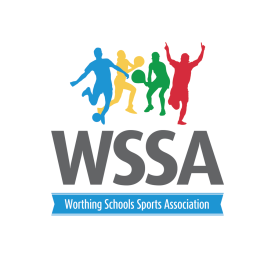 6th September 2018 4pm Orchards Junior School Present :  - Broadwater Primary,   Mark Duarte, David Beaney, Kerry Bishop  -  West Park Primary, James Garner, John Gadd, Mark Christmas, John Atkinson, Matt Cotten  and Katie Pearcy   TAB Junior,   Tim Quick and Rob Haggart - Chesswood Junior, Lee Hooper  -  Durrington, Grace Poole , Grant Christie and Richard Hodgkins-  Orchards Primary,  Lucy Paine and Conor Bull – vale   Ali Groves,  , Rupert  Ireland -  Goring Primary,  Laura Talbot – The Laurels, Lisa Dean - Hawthorns Primary School,  Izzy Dingwall -Lyndhurst Primary , Patrick Elliott-Elm Grove, Jenny Gasson – Springfield Jenny Rowlandson, and Tom Pocklington Bramber primary,  Lauren Chaitow – Durrington High School Hannah  Moyle and Harry Brown–Heene Primary, Dani Andrew – Whytemead,  Apologies; , Tina Price -Worthing College, Hana Lingermasden- St Mary’s, Jenny Wallace- TAB    Rachael Daniels - TAB Infants, Ian Buchanan - DownsbrookAction Introductions and welcomeGeneral introductions and welcomes Ensure new staff added to email contact Minutes of last meeting and matters arising Minutes were agreed as a true record of events. There were no matters arising.Talented and Gifted Gymnastics Training sessions             Monday 24th September-          Monday 1st October-          Monday 29th October-          Monday 5th November-          Monday 12th NovemberWith the competition date on:-          Monday 19 November Teacher Workshop  13th September 3.30pm – 5pm Durrington High School. Staff to contact Lauren Directly if interested in attending Lauren Chaitow –   lchaitow@durring.comQuality Start Staff were presented with their Quality Start Awards informed that the programme will run again next year. Staff to visit website for more info: http://qualitystartaward.weebly.com/ Entries Year 5 and 6 Netball /Football league entries completed today!!All other competitions for the Autumn term to be completed by 12th September Legacy Leaders letters are on the website under the Leadership section. NO more than 3 Leaders per school please. Staff to check they have received documentation.School Membership so far …so far …

Springfield
Laurels
Orchards
Durrington Infant
Durrington Juniors 
TAB Infant
TAB Juniors 
Broadwater
Elm Grove
Bramber
Goring
Chesswood
Whytemead
West Park
Vale
Heene
Field PlaceSchools to check that payments have been made - Ali to chase Sharing contacts Schools agreed to share contacts between WSSA members to ease communication and save timeCPD Opportunities Dates secured for Real PE Day 1: Thursday 4th October 2018 Day 2: Wednesday 30th January 2019Day 3: Thursday 5th June 20199.00am  – 3pm Venue tbc PE Refresh – 27th September at TAB - 1.30-3.00pmEarly Years and KS 1 -28th November 3.45pm -5pm at SpringfieldPrimary PE & Sport Premium Governor Training (FREE)- Monday 15th October 5.30-7.30pm at Angmering School- Targeted at governors and HTsPrimary PE & Sport Premium & Health Assessment Wheel (£20 for tool)- Monday 5th November 4.30-6.30pm at Angmering School PE Coordinators Evidencing the Impact of the Primary PE & Sport Premium (FREE)- Monday 11th March 4.30-6pm at Angmering School PE Coordinators and SLT Calendar dates and opportunities  Dates were discussed re the calendar – agreed Cross Country race for yr 3’s would be longer, no parents to indoor athletics events, added KS1 Rugby Festival and early years CPD Ali to ensure that updated calendar is uploaded onto the website. A.O.B There were no matters arising.Date of next meeting Thursday 6th September 3.45pm at Orchards 